示范文本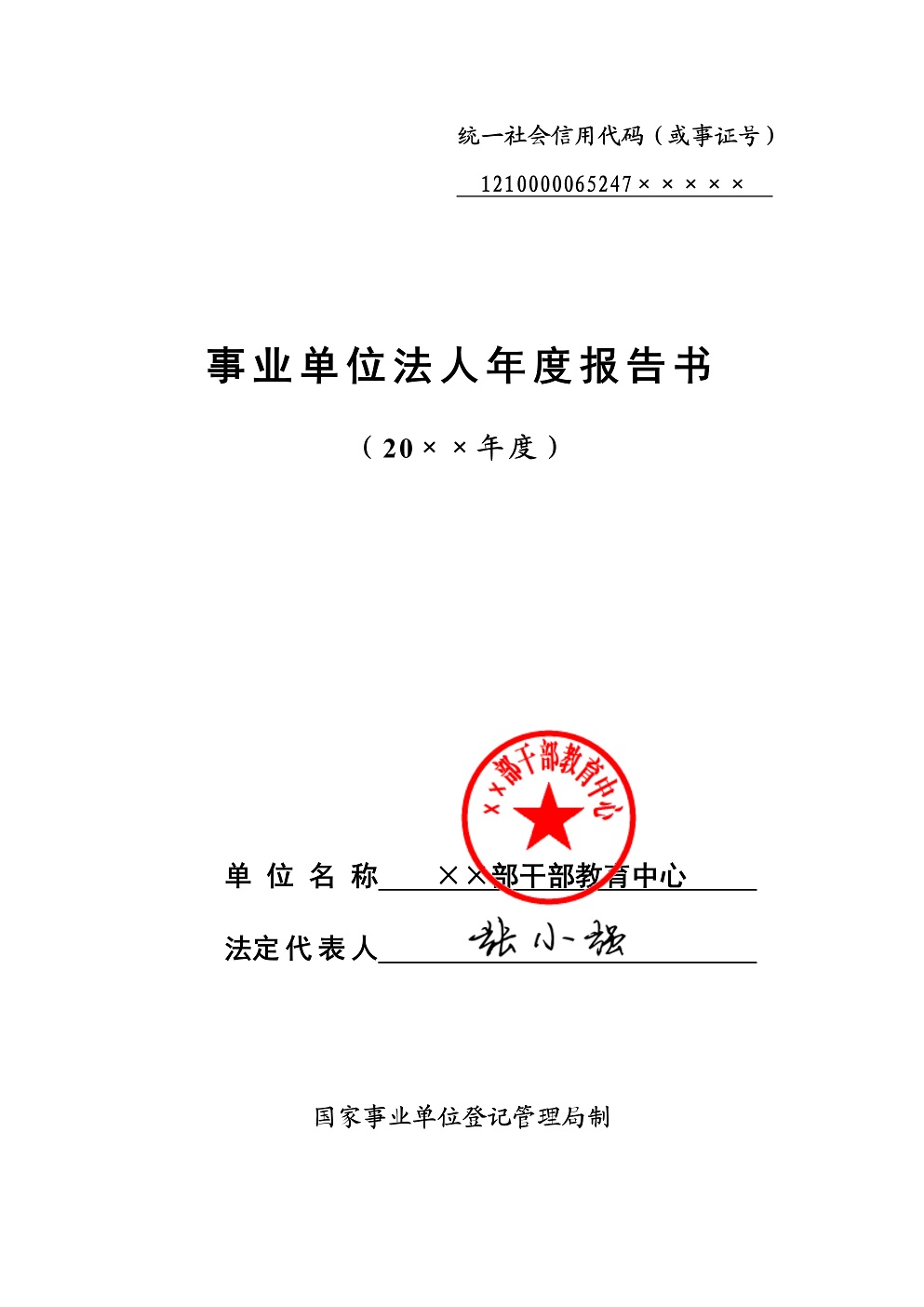 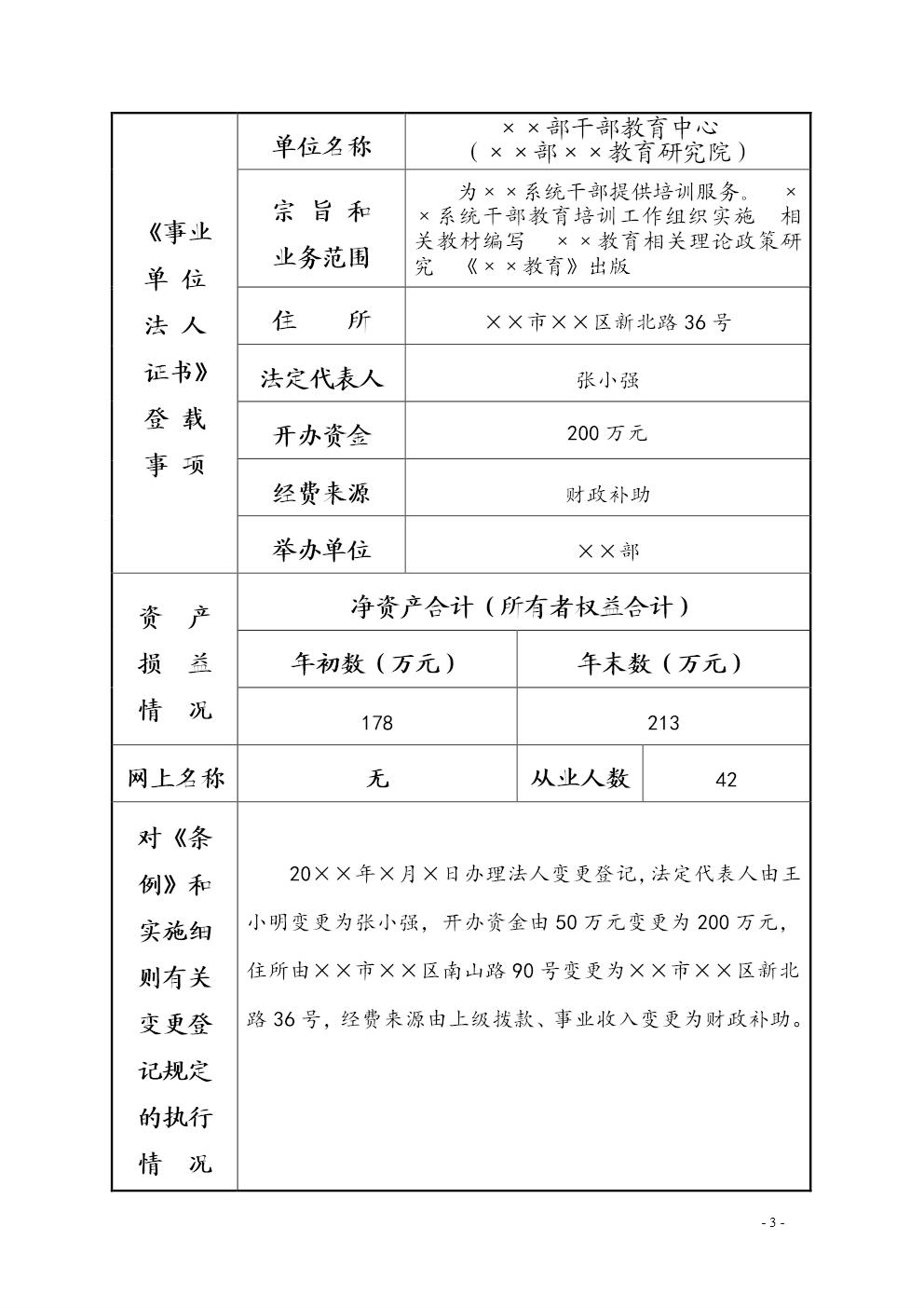 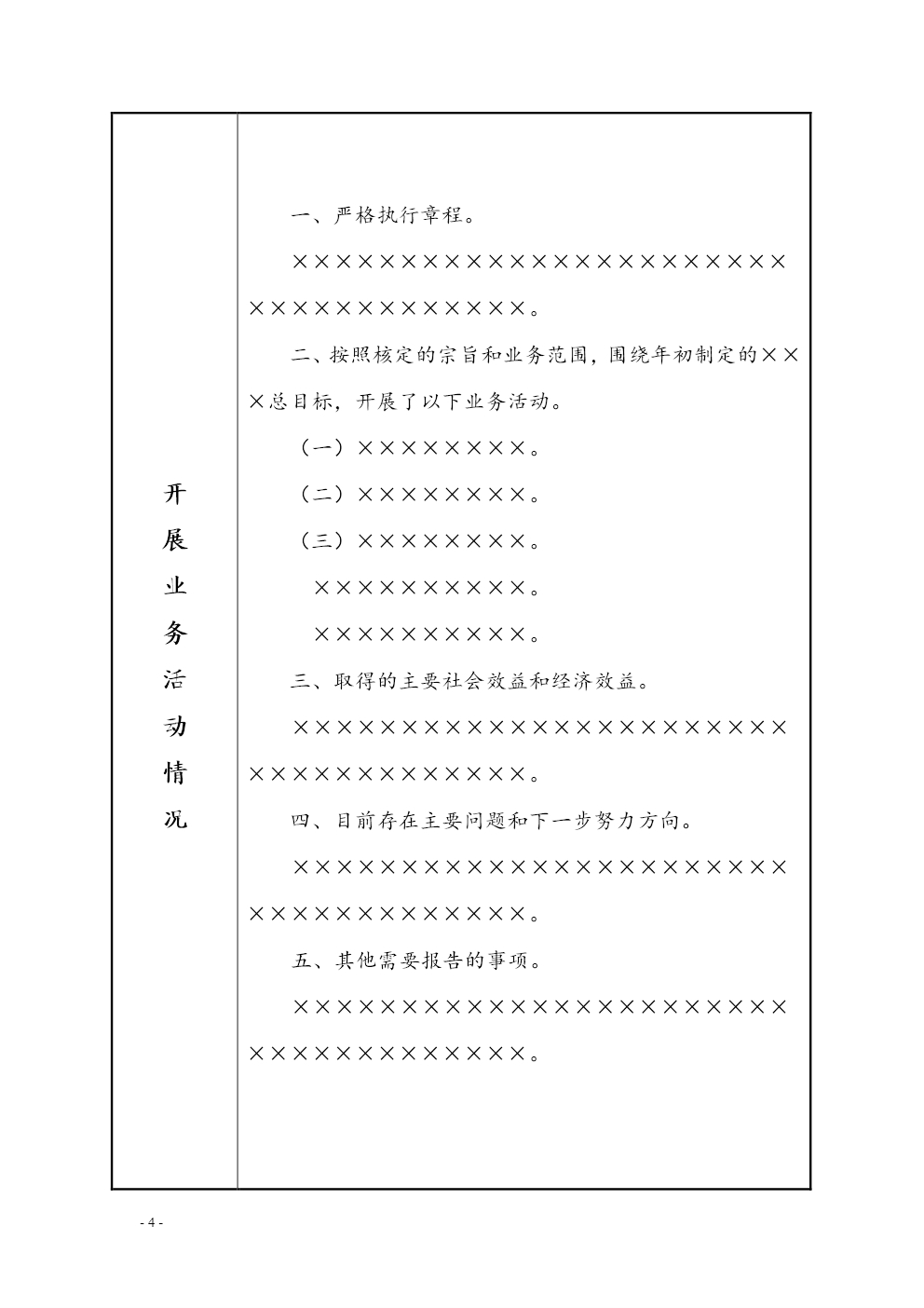 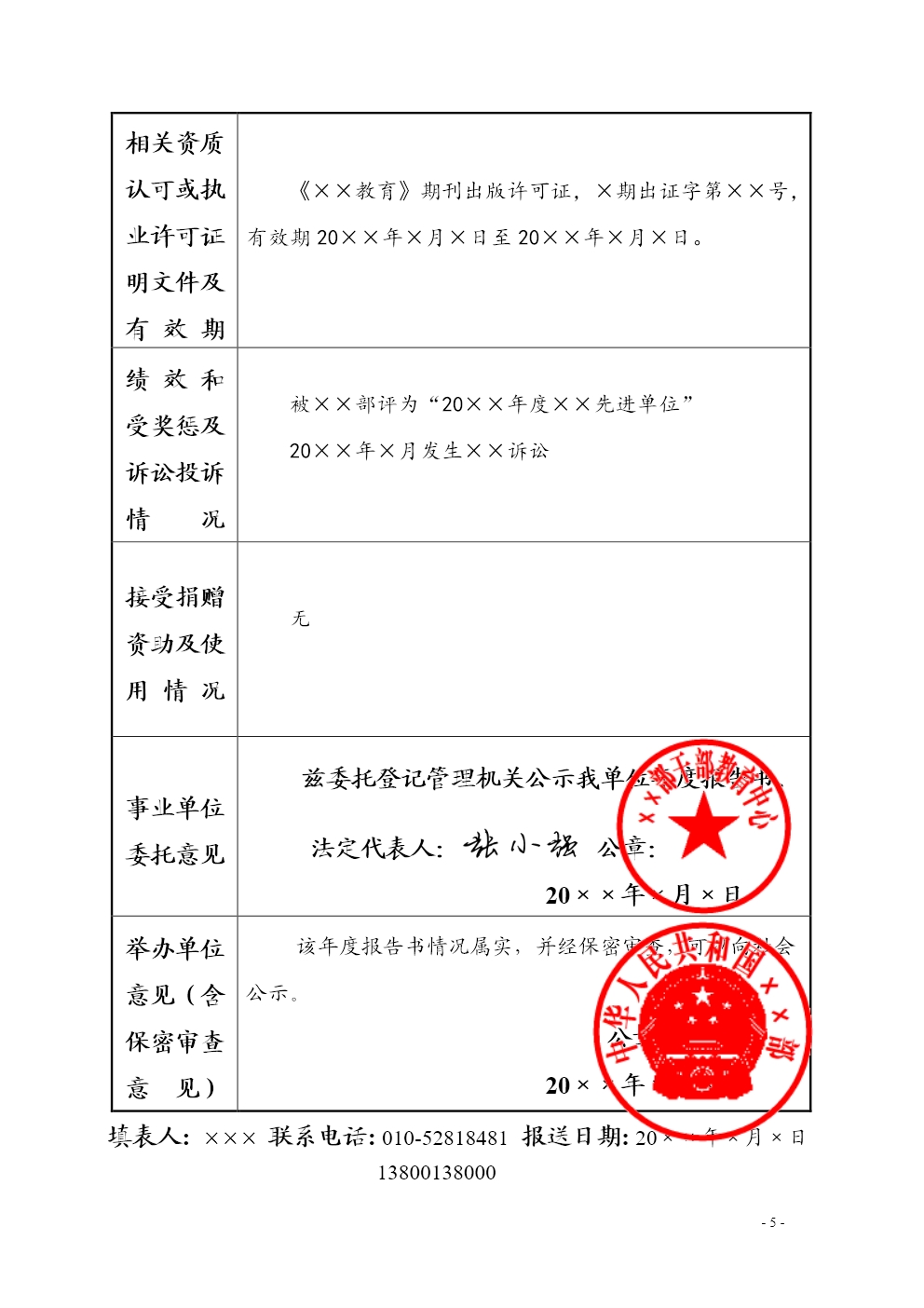 